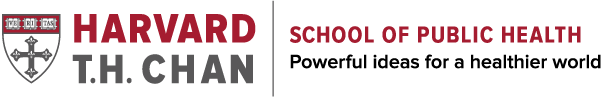 If you intend to use this questionnaire for your project, please cite the publication [1] and inform the authors by sending an e-mail to preparedness@hsph.harvard.eduSelect your grade8 9 What have most of your grades been up to now at this school?A A-, B+ B B-, C+ C or Lower What is your age?12 13 14 15 16 What gender do you identify with?Male Female Rather Not Say Other. Please specify: ____________What race/ethnicity do you consider yourself? Please select as many as you see fit: American Indian or Alaska Native Arab African American Native Hawaiian or other Pacific Islander Non-Hispanic White Non-Hispanic Black Asian East Asian Central Asian Western Asian Southeast Asian South Asian Haitian Hispanic Somali Don't know Rather not say Other. Please specify: _____________ Which of the following social media tools do you use? Do you use private messaging apps? Check all that apply WhatsApp Kik Telegram I do not use private messaging apps Other. Please specify: _____________Do you use private messaging apps more than texting? Yes No Not sure Think of your social media account that has the most connections. Below, please choose the answer that best shows how many connections on this account you know and have met in person. Some of them Most of them All of them I am not sure how manyI don't have a social media account Do you ever chat/ communicate with friends or individuals on social media whom you don’t know (have never met in person)? NeverI did it a few timesSometimes Often I don't have a social media accountTo the best of your knowledge, do your friends chat/ communicate with individuals on social media whom they don’t know (have never met in person)? Never SometimesOften I don't know When you post on social media, how often do you mention or tag the town you live in, your school’s name, your location, or other personal information?Never Sometimes Often I don’t have a social media account Do you play with multiplayer gaming systems? (XBox, Playstation, PC gaming, etc.) NeverSometimesOften Do you ever chat/ communicate with players while gaming that you don’t know?Never Sometimes Often I do not play video games Has anyone ever talked to you about online safety? NeverSometimesOften Have you ever experienced any of the following situations online? Select all that apply. Bullying or harassment by friends or acquaintances Getting involved in unwanted conversations in a chat room, social networking site or on e-mail Coming across sexual images or content Coming across images of violence Someone trying to sell me drugs or alcohol Someone using my photos in an inappropriate way A stranger trying to meet with me Coming across hate groups trying to convince me of their views None of these has happened to me Other. Please describe: _____________ Do you feel you have a trusted adult to ask for help with the situations in the previous questions? Yes No Not sure It depends on the situation. Please explain: _____________Has anyone ever sent you messages or pictures that made you feel uncomfortable?Yes No Have your parents set up parental controls on your computer or other devices?Yes No Not sure1.	Savoia, E., et al., Adolescents’ Exposure to Online Risks: Gender Disparities and Vulnerabilities Related to Online Behaviors. International Journal of Environmental Research and Public Health, 2021. 18(11).Social Media Tool	How often do you use the social media tool?TwitterAll the time Several times a day 1-2 times per day Several times per week Several times per month Never FacebookAll the time Several times a day 1-2 times per day Several times per week Several times per month Never Google+All the time Several times a day 1-2 times per day Several times per week Several times per month Never LinkedInAll the time Several times a day 1-2 times per day Several times per week Several times per month NeverYouTubeAll the time Several times a day 1-2 times per day Several times per week Several times per month Never Salesforce ChatterAll the time Several times a day 1-2 times per day Several times per week Several times per month Never SkypeAll the time Several times a day 1-2 times per day Several times per week Several times per month Never TangoAll the time Several times a day 1-2 times per day Several times per week Several times per month Never MySpaceAll the time Several times a day 1-2 times per day Several times per week Several times per month NeverDiggAll the time Several times a day 1-2 times per day Several times per week Several times per month Never FlickrAll the time Several times a day 1-2 times per day Several times per week Several times per month Never RedditAll the time Several times a day 1-2 times per day Several times per week Several times per month Never InstagramAll the time Several times a day 1-2 times per day Several times per week Several times per month Never PinterestAll the time Several times a day 1-2 times per day Several times per week Several times per month Never SnapchatAll the time Several times a day 1-2 times per day Several times per week Several times per month Never I use other social media tool(s)Please enter the name below:_____________________________All the time Several times a day 1-2 times per day Several times per week Several times per month Never 